CÂMARA MUNICIPAL DE JACAREÍ18ª LEGISLATURA - ANO IVRESUMO DA ATA ELETRÔNICA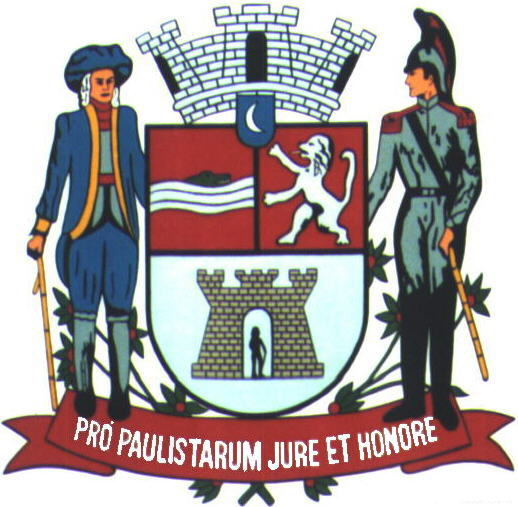 4ª SESSÃO ORDINÁRIARealizada em 28/02/2024Horário: 9h28min18ª (DÉCIMA OITAVA) LEGISLATURA - ANO IVRESUMO DA ATA ELETRÔNICA DA4ª (QUARTA) SESSÃO ORDINÁRIAAos vinte e oito (28) dias do mês de fevereiro (2) do ano dois mil e vinte e quatro (2024), iniciando às nove horas e vinte e oito minutos (9h28min), compareceram à Câmara Municipal de Jacareí, a fim de participar de Sessão Ordinária regimentalmente designada, os seguintes Vereadores: ABNER ROSA - PSDB;  DUDI - PL; EDGARD SASAKI - PSDB; HERNANI BARRETO - REPUBLICANOS; LUÍS FLÁVIO (FLAVINHO) - PT; MARIA AMÉLIA - PSDB; PAULINHO DO ESPORTE - PSD; PAULINHO DOS CONDUTORES - PL; DR. RODRIGO SALOMON - PSD; ROGÉRIO TIMÓTEO - REPUBLICANOS; SÔNIA PATAS DA AMIZADE - PL e VALMIR DO PARQUE MEIA LUA - UNIÃO BRASIL. 	Foi informado aos presentes que o Vereador RONINHA - PODEMOS não pode comparecer devido a motivos médicos, conforme documento anexo ao final deste Resumo de Ata.		A Sessão teve a Presidência do Vereador ABNER ROSA, tendo para secretariá-lo os pares SÔNIA PATAS DA AMIZADE e PAULINHO DO ESPORTE, respectivamente 1ª e 2º Secretários.	ABERTURA: O Presidente declarou aberta a 4ª Sessão Ordinária, anunciando a execução do Hino Nacional Brasileiro e informando que, em seguida, procederá à leitura de um trecho bíblico o Vereador LUÍS FLÁVIO (FLAVINHO).	SOLENIDADE: Em seguida, o Presidente anunciou o início do Ato Solene em Homenagem ao Dia Municipal do Profissional da Beleza, nos termos da Lei Municipal nº 6.528/2023, determinando ao Cerimonial da Casa que desempenhasse o Protocolo. 	A lista de presença do ato solene se encontra ao final deste Resumo de Ata.	O Mestre de Cerimônias cumprimentou a todos e registrou a presença da Senhora PATRÍCIA JULIANI, Secretária Municipal de Assistência Social, que neste ato representa o Prefeito Municipal, Excelentíssimo Senhor Izaias José de Santana.	A seguir, o Mestre de Cerimônias fez uma breve explanação sobre a Lei Municipal nº 6.528/2023, de autoria do Vereador Rogério Timóteo, discorrendo sobre o processo de homenagem. Ato contínuo, foi exibido vídeo produzido pela TV Câmara Jacareí apresentando os homenageados.	A seguir, procedeu-se à entrega dos diplomas de mérito na ordem alfabética dos Vereadores, na seguinte conformidade: o Vereador Abner Rosa entregou ao Cabeleireiro LUIZ CÉLIO NOIVO; o Vereador Dudi entregou ao Barbeiro PAULO FERNANDO DA COSTA FLEKNER; o Vereador Edgard Sasaki entregou ao Barbeiro LUIS CARLOS ROCHA FERNANDES; o Vereador Hernani Barreto entregou à Cabeleireira MÉRCIA CRISTINA CORREIA SILVA; o Vereador Luís Flávio (Flavinho) entregou à Cabeleireira MARIA SUZANA BRAGA; a Vereadora Maria Amélia entregou ao Casal LUÍS LAFAIETE LOPES e GILBERTO SZABO ARÉVALO; 
o Vereador Paulinho do Esporte indicou o Barbeiro FÁBIO PEREIRA DOS SANTOS, que não pode comparecer por problemas particulares e receberá o diploma posteriormente; o Vereador Paulinho dos Condutores entregou à Cabeleireira e Manicure ROSELI DE ALMEIDA SOUZA; o Vereador Dr. Rodrigo Salomon entregou ao Cabeleireiro RAULLES DA SILVA BONDEZONI DIAS; Rogério Timóteo entregou à Cabeleireira VALDENA CLEMENTINO DE SOUZA; o Vereador Roninha esteve ausente, de modo que o Vereador Abner Rosa foi convidado a entregar o diploma ao Cabeleireiro VALMIR QUIRINO CUSTÓDIO FREITAS; a Vereadora Sônia Patas da Amizade entregou à Cabeleireira SANDRA REGINA DOS SANTOS BARBOSA; e o Vereador Valmir do Parque Meia Lua entregou à Cabeleireira, Maquiadora e Esteticista ANDRÉIA DOMINGOS DOS SANTOS.	Logo após, fizeram o uso da palavra o Vereador ROGÉRIO TIMÓTEO, autor do projeto que originou a homenagem; a Senhora PATRÍCIA JULIANI, Secretária Municipal de Assistência Social, que neste ato representa o Prefeito Municipal; e, por fim, a Senhora MARIA SUZANA BRAGA, para falar em nome dos homenageados.	Ato contínuo, após os anúncios do Mestre de Cerimônias, o Presidente agradeceu a participação de todos e declarou encerrado o Ato Solene, suspendendo a Sessão para os registros das fotos e entrevistas oficiais. Retomada a Sessão, procedeu-se à verificação de presença.	Logo após, o Vereador DUDI solicitou a inversão da pauta, de modo que passe a iniciar a apreciação e votação dos projetos constantes da Ordem do Dia, bem como solicitou que o PLL nº 2/2024 passasse a ser o primeiro item a ser apreciado; referidas propostas foram colocadas em votação e aprovadas.	FASE DA ORDEM DO DIA: O Presidente solicitou à 1ª Secretária a leitura dos resumos dos projetos a serem discutidos e votados.	1. Discussão única do PLL nº 2/2024 - Projeto de Lei do Legislativo. Autoria: Vereador Dudi. Assunto: Institui e inclui no Calendário Oficial de Eventos do Município de Jacareí a “Semana RecTec – Semana dos Recursos Tecnológicos”. Após a discussão, o Presidente colocou em votação nominal o PLL nº 2/2024, tendo sido APROVADO com 11 VOTOS FAVORÁVEIS e nenhum contrário, com o registro de 1 ausência	2. Discussão única do PLL nº 48/2022 - Projeto de Lei do Legislativo - com Emenda. Autoria: Vereador Hernani Barreto. Assunto: Estabelece a obrigatoriedade da adoção de dispositivos de tratamento de necrochorume no Município de Jacareí. Durante a discussão, o Vereador VALMIR DO PARQUE MEIA LUA solicitou o ADIAMENTO do projeto por UMA (1) SESSÃO; referida proposta foi colocada em votação e aprovada. O projeto deverá retornar na Sessão Ordinária prevista para ocorrer em 06/03/2024.	3. Discussão única do PLL nº 89/2023 - Projeto de Lei do Legislativo. Autoria: Vereador Paulinho dos Condutores. Assunto: Dispõe sobre a obrigatoriedade dos hospitais e maternidades de realizarem o “teste da linguinha” em recém-nascidos e dá outras providências. Após a discussão, o Presidente colocou em votação nominal o PLL nº 89/2023, tendo sido APROVADO com 11 VOTOS FAVORÁVEIS e nenhum contrário, com o registro de 1 ausência.	4. Discussão única do PLL nº 75/2023 - Projeto de Lei do Legislativo - com Substitutivo, Emendas e Subemenda. Autoria: Vereador Edgard Sasaki. Assunto: Altera a Lei nº 6.481/2022 que disciplina o plantio, supressão, poda, transplante, substituição, imunidade ao corte e compensação ambiental de espécies vegetais arbóreos, em área urbana no município de Jacareí, e dá outras providências. Após a discussão, foram colocadas em votação a Emendas e Subemenda, cujos resultados ficaram na seguinte conformidade: 	EMENDA nº 1 ao SUBSTITUTIVO nº 1: APROVADA.	EMENDA nº 2 ao SUBSTITUTIVO nº 1: arquivada a pedido da autora.	EMENDA nº 3 ao SUBSTITUTIVO nº 1: arquivada a pedido da autora.	SUBEMENDA nº 1 à EMENDA nº 4 do SUBSTITUTIVO nº 1: APROVADA.	EMENDA nº 4 ao SUBSTITUTIVO nº 1: APROVADA.	EMENDA nº 5 ao SUBSTITUTIVO nº 1: APROVADA.	Ato contínuo, o Presidente colocou em votação nominal o SUBSTITUTIVO nº 1 do PLL nº 75/2023, tendo sido APROVADO com 11 VOTOS FAVORÁVEIS e nenhum contrário, com o registro de 1 ausência.	5. Votação Secreta do PDL nº 3/2024 - Projeto de Decreto Legislativo. Autoria: Vereadores Dudi, Abner Rosa, Edgard Sasaki, Luís Flávio (Flavinho), Maria Amélia, Paulinho do Esporte, Paulinho dos Condutores, Roninha, Sônia Patas da Amizade e Valmir do Parque Meia Lua. Assunto: Concede o Título de Cidadania. 
O Presidente solicitou que fossem distribuídas as cédulas de votação e, após seu recolhimento e cômputo dos votos, o Presidente declarou APROVADO o PDL nº 3/2024, que concede o Título de Cidadão Jacareiense ao Senhor EDSON ANÍBAL DE AQUINO GUEDES.	Encerrada a Ordem do Dia, o Presidente propôs a suspensão da sessão para almoço. Após o retorno, foi feita a verificação de presença e iniciada a Fase do Expediente.	FASE DO EXPEDIENTE: O Presidente, então, solicitou a leitura e votação dos trabalhos dos Vereadores.	ABNER ROSA: Indicações protocoladas: 561, 562, 563, 564, 565, 566, 567, 568 e 569.	DUDI: Indicações protocoladas: 505, 506, 507, 508, 509, 510, 512 e 534. Moção lida em Plenário: 84 - Plenário - Moção de Aplausos ao JACTECH (equipe de robótica do SESI/SENAI) pela participação no FIRST Robotics Competition, entre os dias 26 de fevereiro e 3 de março, em Brasília/DF.	EDGARD SASAKI: Indicações protocoladas: 444 e 560. Requerimento deliberado pelo Plenário: 38 - Aprovado - À EDP, solicitando substituição de um poste de madeira por poste de concreto na Rua Darcy José de Faria, nº 99, no Parque Imperial.	HERNANI BARRETO: Indicações protocoladas: 513, 514, 515, 516, 517, 518, 519, 520, 521, 522 e 559. Pedido de Informações deliberado pelo Plenário: 
22 - Aprovado - Requer informações quanto às obras na área denominada Morro do Cristo, situada no Bairro Cidade Jardim. 	LUÍS FLÁVIO (FLAVINHO): Indicações protocoladas: 456, 457, 458, 459, 460, 545, 546, 547, 548, 549, 550, 551, 552, 553, 554, 556 e 557. Pedidos de Informações deliberados pelo Plenário: 21 - Aprovado - Requer informações sobre o funcionamento e distribuição de medicamentos pelo Programa Consultório na Rua (CnR) no Município. 23 - Aprovado - Requer informações sobre as obras de drenagem na Rua Vereador Antônio Passos Fernandes, no Bairro São João.	MARIA AMÉLIA: Indicações protocoladas: 540, 541, 542, 543 e 544. Moção lida em Plenário: 87 -  Moção Congratulatória à Secretária de Estado de Políticas para a Mulher, Sra. Sonaira Fernandes, pela realização do Encontro com as Vereadoras do Vale do Paraíba no último dia 23 de fevereiro, em São Paulo. Requerimento deliberado pelo Plenário: 41 - Aprovado -  Ao Tribunal de Justiça do Estado de São Paulo, na pessoa do Excelentíssimo Senhor Doutor Desembargador Presidente, Fernando Antonio Torres Garcia, solicitando criação de uma Unidade Judiciária de Violência Doméstica e Familiar Contra a Mulher no município de Jacareí, seja através da instituição de uma Vara Especializada ou por meio de um Anexo às Varas já instaladas na Comarca de Jacareí.	PAULINHO DO ESPORTE: Indicações protocoladas: 442, 443, 511, 539 e 558.	PAULINHO DOS CONDUTORES: Requerimento deliberado pelo Plenário: 
39 - Aprovado - À ECT - Empresa Brasileira de Correios e Telégrafos, solicitando providências acerca da entrega de correspondências no Bairro Chácaras Parateí, neste Município. Pedido de Informações deliberado pelo Plenário: 18 – Aprovado -  Requer informações sobre as políticas públicas destinadas para a saúde mental da população de Jacareí.	ROGÉRIO TIMÓTEO: Indicações protocoladas: 440, 441, 445, 446, 447, 448, 449, 450, 451, 452, 453, 454 e 455. Pedidos de Informações deliberados pelo Plenário: 19 - Aprovado - Requer informações acerca da execução de emendas impositivas por meio da Lei Orçamentária Anual referente aos anos de 2021 e 2022. 
20 - Aprovado -  Requer informações quanto à retomada das atividades esportivas (futebol e natação) na EMEF Prof. Silvio Silveira Mello Filho.	SÔNIA PATAS DA AMIZADE: Indicações protocoladas: 523, 524, 525, 526, 527, 528 e 555. Pedidos de Informações deliberados pelo Plenário: 24 - Aprovado - Requer informações sobre a manutenção e revitalização do parque linear situada na Avenida Nurimar Fazzolari de Freitas, no Parque Imperial. 25 - Aprovado - Requer informações sobre o concurso realizado para o cargo de professor no ano de 2022.	VALMIR DO PARQUE MEIA LUA: Indicações protocoladas: 461, 462, 463, 464, 465, 466, 467, 468, 469, 470, 471, 472, 473, 474, 475, 476, 477, 478, 479, 480, 481, 482, 483, 484, 485, 486, 487, 488, 489, 490, 491, 492, 493, 494, 495, 496, 497, 498, 499, 500, 501, 502, 503 e 504. Moções lidas em Plenário: 81 - Moção Congratulatória em homenagem a todos os funcionários e membros da equipe que contribuíram para os 174 anos de história da Santa Casa de Misericórdia de Jacareí, cujo aniversário de fundação foi celebrado em 22 de fevereiro deste ano. 82 - Registra o transcurso do Dia Nacional de Combate ao Alcoolismo, 18 de fevereiro. 83 - Registra o transcurso do Dia do Auxiliar de Limpeza e Serviços Gerais, comemorado em 22 de fevereiro. 85 - Moção Congratulatória ao Senhor Deusdeth e à Senhora Maria Nilza pelo aniversário de 45 anos de seu casamento, comemorado em 26 de fevereiro deste ano. 86 - Moção Congratulatória à menina Laila Kamile pela comemoração de seu aniversário de 9 anos, celebrado em 24 de fevereiro deste ano. Requerimentos deliberados pelo Plenário: 40 - Aprovado - À EDP, solicitando poda de árvores e cercas vivas, cujos galhos se encontram entrelaçados aos fios da rede elétrica, nos locais que especifica. 42 - Aprovado - À CCR RioSP, solicitando capina das margens da Rodovia Presidente Dutra, do km 161 ao km 165 – sentido São José dos Campos –, até a divisa com o Município de São José dos Campos. 43 - Aprovado - Ao Excelentíssimo Senhor Tarcísio de Freitas, Governador do Estado de São Paulo, solicitando recursos financeiros para a concluir a pavimentação de um trecho de cerca de 100 metros para fazer interligação de área até a Rodovia Nilo Máximo, neste Município. Pedido de Informações deliberado pelo Plenário: 26 - Aprovado - Requer informações sobre a falta de pavimentação no acesso de ligação da Rua Egídio Válio, no Bairro Cidade Salvador, com a Rua Edmundo Pereira Filho, no Jardim Santa Marina. 	Ato contínuo, o Presidente requereu ao Vereador PAULINHO DOS CONDUTORES, Líder do Governo, que procedesse à leitura das respostas apresentadas aos Pedidos de Informações. Foi feita, então a leitura das respostas aos Pedidos de Informações de nºs 1 a 8/2024.	VOTOS DE PESAR E MINUTO DE SILÊNCIO pelos falecimentos de BENEDITA DE PAULA TRUYTS, formulado pelo Vereador Edgard Sasaki; Presbítero ANTÔNIO MATIAS GONZAGA, formulado pelo Vereador Abner Rosa; e OSCAR YOSHIAKI OHPHATA, formulado pelo Vereador Edgard Sasaki.	FASE DO HORÁRIO DA TRIBUNA (TEMAS LIVRES): A seguir, para abordar temas de suas livres escolhas durante doze (12) minutos, desde que de interesse público, os Vereadores abaixo relacionados, na ordem em que constam, ocuparam a tribuna e fizeram uso da palavra: SÔNIA PATAS DA AMIZADE - PL; VALMIR DO PARQUE MEIA LUA - UNIÃO BRASIL; DUDI - PL; EDGARD SASAKI - PSDB; HERNANI BARRETO - REPUBLICANOS; LUÍS FLÁVIO (FLAVINHO) - PT; MARIA AMÉLIA - PSDB; PAULINHO DO ESPORTE - PSD e DR. RODRIGO SALOMON - PSD.	Ato contínuo, o Presidente destacou a realização da Audiência Pública pela Comissão de Finanças e Orçamento no dia 29/02/2024, às 19h, para demonstração do cumprimento das metas fiscais do 3º quadrimestre de 2023. 
Por fim, agradeceu a participação de todos e, às dezessete horas e dezoito minutos (17h18), declarou encerrada a 4ª Sessão Ordinária do ano de 2024.	Para constar, foi lavrado o presente Resumo da Ata Eletrônica por mim, ________________ Rita de Cássia Fernandes Braga – Oficial Técnico Legislativo, digitado e assinado, na conformidade do Artigo 83 do Regimento Interno da Câmara Municipal de Jacareí. A Ata Eletrônica contendo a gravação desta Sessão ficará devidamente arquivada e os documentos nela mencionados ficarão à disposição na Secretaria Legislativa da Câmara para averiguação a qualquer tempo. Este Resumo deverá ser encaminhado para publicação no site do Legislativo Municipal e para análise dos Vereadores, que terão o prazo de dois (2) dias úteis, a contar do envio, para propor retificação, inserção de algum registro ou impugnação, por escrito, sem os quais se dará a aprovação tácita e, por consequência, a aceitação do conteúdo integral da Ata Eletrônica, sem ressalvas, nos termos regimentais. Palácio da Liberdade, Jacareí, 1º de março de 2024.	ABNER RODRIGUES DE MORAES ROSA(Abner Rosa)PresidenteSÔNIA REGINA GONÇALVES(Sônia Patas da Amizade)1ª Secretária